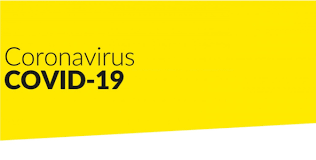 Faculty of Health Sciences Office – Protocol if you become symptomatic while on sitePut on the mask provided within your ‘hygiene and cleaning kit’Notify any other staff within the office that you feel symptomaticNotify / colleague to notify Manuel Ruether (0894230715) that the isolation room is requiredGo to the isolation room (room 1.26)Telephone College Health (01-896 1591 / 01-896 1556)Follow the instructions of College HealthIf you are instructed to go home, either go in your own car, alone, or order a screened taxi via the Faculty Office account (INSERT PHONE & ACCOUNT DETAILS HERE)Follow the College Health and HSE instructions regarding self-isolation / restricting movements / etc Notify the Dean and Covid Coordinator (Faculty Administrator) of the incidentThe COVID-19 Coordinator must report the incident and the use of the isolation room to College Security at (01) 896 1317